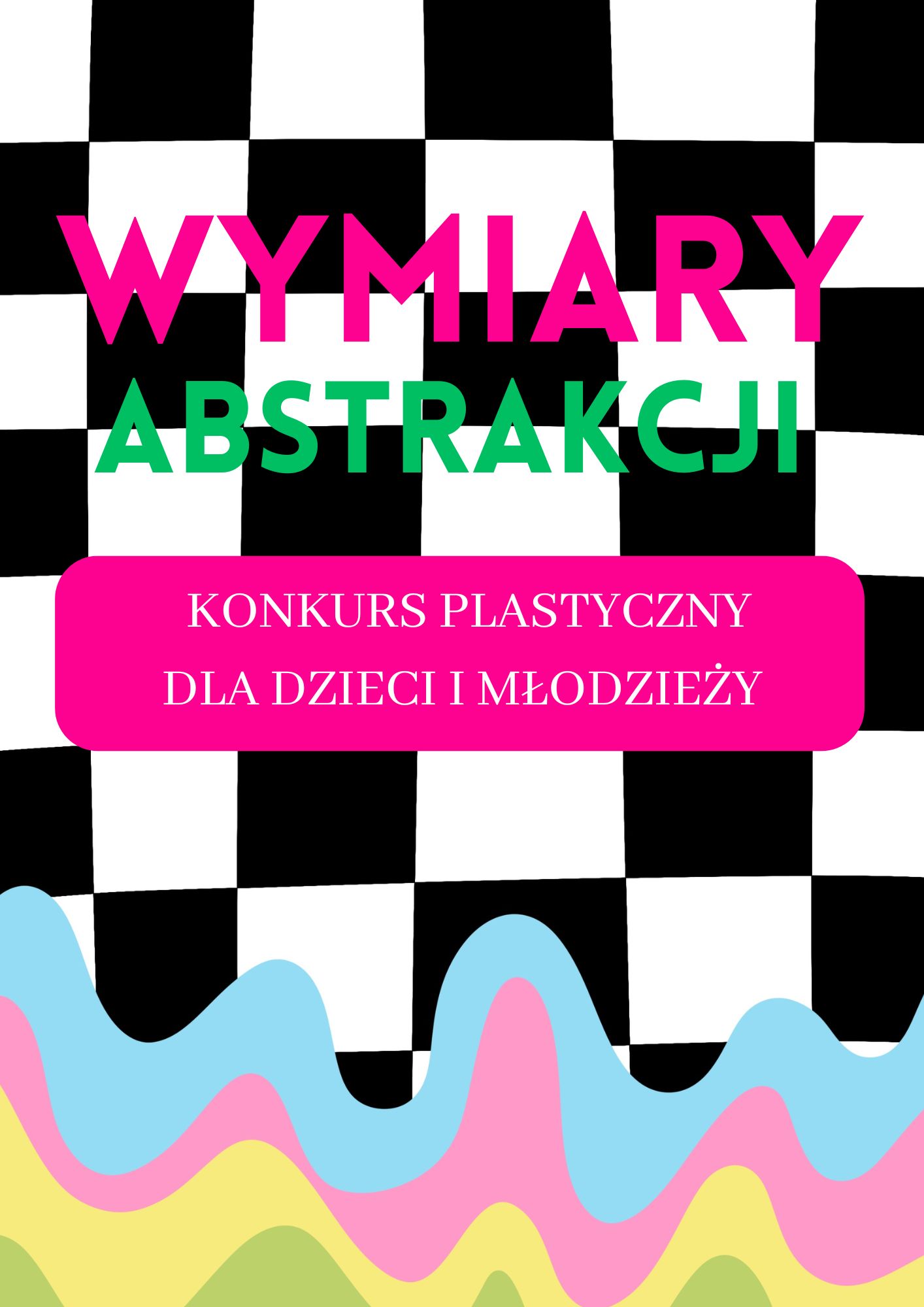 Regulamin Ogólnopolskiego Konkursu Plastycznego "WYMIARY ABSTRAKCJI "Organizator: Centrum Młodzieży w RzeszowieWarunki uczestnictwa:Konkurs adresowany jest do dzieci i młodzieży w wieku od 6 do 21 lat. Konkurs podzielony jest na trzy kategorie wiekowe: Kategoria 1: 6-10 lat, Kategoria 2: 11-15 lat, Kategoria 3: 16-21 lat.Temat konkursu "WYMIARY ABSTRAKCJI ":Koncept abstrakcji w sztuce zachęca uczestników do wyrażania swoich myśli, uczuć i wyobrażeń 
w sposób nietypowy i niekonkretny, pozwalając na kreatywną interpretację. Dzieci i młodzież mogą zinterpretować temat konkursu "abstrakcja" poprzez: - Ekspresję emocji: Wyrażenie różnorodnych uczuć za pomocą kolorów, linii i kształtów. - Interpretację abstrakcyjną otaczającego świata: Przekształcanie realnych obiektów lub scen w formy niekonwencjonalne i wyraziste. - Badanie relacji między formą a kolorem: Eksperymentowanie z połączeniami kolorystycznymi i ich wpływem na percepcję formy. -  Gra z kontrastami: Zestawianie różnych elementów w pracy w celu wytworzenia interesujących kontrastów i dysharmonii. - Wykorzystanie technik abstrakcyjnych: Tworzenie prac z wykorzystaniem technik takich jak drippainting, splatter art czy gestural painting.-  Inspirację z natury: Abstrahowanie form i wzorów znalezionych w przyrodzie, takich jak struktury roślin czy tekstury kamieni. - Eksplorację ruchu i dynamiki: Przekazywanie wrażenia ruchu poprzez gesty i linie poruszające się w przestrzeni. -  Zastosowanie geometrii i abstrakcyjnych form: Kreowanie prac opartych na kształtach geometrycznych lub organicznych, wywodzących się z wyobraźni. -  Wyrażanie abstrakcyjnych koncepcji filozoficznych lub emocjonalnych: Przekazywanie abstrakcyjnych idei lub stanów umysłu za pomocą symboli i abstrakcyjnych kompozycji. -  Wyzwolenie kreatywności: Pozwolenie sobie na swobodną eksplorację formy i koloru bez ograniczeń czy konwencji.Każdy uczestnik może zgłosić tylko jedną pracę. Prace mogą być wykonane różnymi technikami plastycznymi. Do konkursu można zgłosić:   a) prace płaskie:  malarstwo, grafika, kolaż, itp. UWAGA! !! Prace przestrzenne zgłoszone w tej kategorii (wyklejane z plasteliny, ryżu, piasku itp.) nie będą przyjmowane do konkursu.   b) RzeźbaFormat pracy:   a) praca płaska: minimum A3, maximum 100x70 cm.    b) rzeźba: bez limitów formatu.Prace powinny być zgodne z tematyką konkursuPraca nadesłana na konkurs jest wytworem działań autora. Nauczyciel pełni rolę instruktora.Każda praca jest opisana według załączonej metryczki ( zał.1). Metryczka  wypełniona pismem drukowanym i czytelnym umieszczona jest na odwrocie pracy.Każda praca zawiera czytelnie wypełniony i podpisany załącznik nr 2: karta zgłoszenia oraz oświadczenie dotyczące zgody na wykorzystanie wizerunku dziecka/osoby pełnoletniej.Jury konkursowe będzie oceniać prace w dwóch kategoriach:Szkoły podstawowe/ szkoły ponadpodstawowe,Placówki wychowania pozaszkolnego: domu kultury, pałace młodzieży,Jury konkursowe będzie oceniać oryginalność, pomysłowość, technikę wykonania oraz zgodność z tematem.Organizator przewiduje nagrody i wyróżnienia we wszystkich kategoriach.Prace nadesłane na konkurs przechodzą na własność organizatora.Przesłanie prac na konkurs jest jednoznaczne z przekazaniem własności dzieł oraz praw autorskich o których mowa w art. 50 ustawy o prawach autorskich i prawach pokrewnych (Dz. U. z 1994 r., Nr 24, poz.83) do nich na rzecz Organizatora, jak również zgody na publikacje zwycięskich prac.Zabezpieczone przed uszkodzeniem prace należy przesyłać lub dostarczyć osobiście najpóźniej do  13 MAJA 2024 r. na adres:Centrum MłodzieżyUl. Osmeckiego 5135-506 RzeszówKontakt tel. +48 17 748 38 91
e-mail: organizacja@mdk.erzeszow.pl 
e-mail: imprezy@mdk.erzeszow.plRegulamin oraz wyniku konkursu prezentowane będą na stronie www.cmr.rzeszow.pl oraz facebook.com/CMReRZESZOWPodsumowanie konkursu planowane jest na przełom maja/czerwca, o czym uczestnicy zostaną poinformowani drogą email.Zał. 1 OPIS PRACY / Należy nakleić wypełniony formularz na odwrocie pracy.IMIĘ I NAZWISKO AUTORA PRACYKATEGORIA PLACÓWKI – zaznaczyć właściwąszkoła podstawowa/ szkoła ponadpodstawowaplacówka wychowania pozaszkolnegoKATEGORIA WIEKOWA – zaznaczyć właściwąKategoria 1: 6-10 lat, Kategoria 2: 11-15 lat, Kategoria 3: 16-21 lat.WIEK UCZESTNIKATYTUŁ PRACYADRES, E-MEIL, TEL. PLACÓWKIIMIĘ I NAZWISKO NAUCZYCIELA